Председателю СНТ «Факел» Матвееву Андрею Владимировичу
  от __________________________________________________,  (ФИО полностью) владельца земельного участка №______,  с кадастровым номером 50:______ :__________:_________ З АЯ В Л Е Н И Е Настоящим заявлением прошу принять меня в члены СНТ «Факел»С Уставом СНТ «Факел» ознакомлен(а). Обязуюсь соблюдать Устав, внутренние регламенты и положения, решения правления, общих собраний СНТ «Факел». Обязуюсь нести обязанности, предусмотренные Уставом СНТ «Факел» своевременно уплачивать членские и целевые взносы и платежи в порядке и размерах, установленных Уставом и Общими собраниями членов СНТ «Факел», а также нести ответственность, предусмотренную Уставом, внутренними регламентами и положениями СНТ «Факел», другими нормативными документам СНТ «Факел», действующим законодательством Российской Федерации. На основании ст.12 Федерального закона от 29.07.2017 N 217-ФЗ "О ведении гражданами садоводства и огородничества для собственных нужд и о внесении изменений в отдельные законодательные акты Российской Федерации", прошу внести мои персональные данные в реестр членов СНТ «Факел»,  согласно Федеральному закону от 27.07.2006 №152-ФЗ даю СНТ «Факел» свое согласие на обработку моих персональных данных любым, не запрещенным законом, способом в соответствии с Уставом. Контактная информация Адрес регистрации: ________________________________________________________________  Почтовый адрес: ___________________________________________________________________  Телефон: __________________________________________________________________________  E-mail:____________________________________________________________________________  Разрешаю использовать: электронный адрес, почтовый адрес и номер мобильного телефона для отправки уведомлений о проведении общих собраний, собраний уполномоченных и любой иной информации, касающейся деятельности и принятых решений СНТ «Факел». ПРИЛОЖЕНИЕ:  копия паспорта гражданина РФ (страницы с фото и регистрацией)  копия свидетельства о праве собственности/выписки из ЕГРН 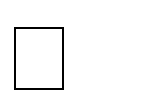 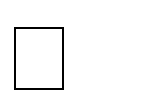  иное _____________________________________________________________________________ (членская книжка, договор аренды земельного участка, постановление и др.) Заполнено собственноручно __________________ / _____________________________________ / «____» ___________________ 20____   г. 